Mae cyhoeddi a gwerthu llyfrau print yn dal i fod yn ddiwydiant llewyrchus ar ddechrau'r unfed ganrif ar hugain. Yn eich barn chi, pam mae hyn yn wir?Gwelwyd pob math o heriau yn ystod COVID-19 a'r cyfnodau clo wrth geisio cael gafael ar wybodaeth, ei defnyddio a’i deall. Rhowch fraslun o rai ohonynt, gan gynnwys enghreifftiau, a dywedwch sut y gellid goresgyn heriau o'r fath yn y dyfodol.Beth yw 'twyllwybodaeth' a 'chamwybodaeth' a pha risgiau posibl y maent yn eu hachosi? Wrth drafod, defnyddiwch ddigwyddiadau cyfoes o'r blynyddoedd diwethaf yn enghreifftiau.Beth yn eich barn chi yw gwerth neu swyddogaeth barhaus y llyfrgell gyhoeddus yn yr 'oes wybodaeth'?  Defnyddiwch nifer o enghreifftiau gwahanol i ategu eich dadl.Nodwch rai o'r prif faterion i'w hystyried wrth ddefnyddio deunydd hanesyddol i ddibenion ymchwil.Beth yw sensoriaeth ac a oes modd ei chyfiawnhau o gwbl mewn cymdeithas ddemocrataidd? Trafodwch hyn, gan roi enghreifftiau o nifer o gyfryngau gwahanol.Gall unigolion wynebu pob math o rwystrau wrth geisio dod o hyd i wybodaeth a chael gafael arni. Disgrifiwch beth allai'r rhwystrau hyn fod, a pha gamau y gellid eu cymryd i gynorthwyo pobl i'w goresgyn.Nid yw'n anodd i archifau ac amgueddfeydd gasglu treftadaeth ddiwylliannol. Mae'r anawsterau'n dechrau wrth geisio sicrhau bod modd i’r cyhoedd gael gafael ar y deunydd a gasglwyd a’i ddefnyddio. Trafodwch.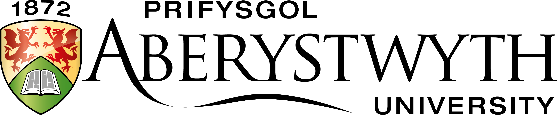 Arholiad MynediadMawrth 2022ASTUDIAETHAU GWYBODAETHAmser: 1.5 awr (90 munud)Atebwch DDAU gwestiwnASTUDIAETHAU GWYBODAETHAmser: 1.5 awr (90 munud)Atebwch DDAU gwestiwn